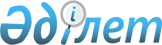 О признании утратившими силу некоторых постановлений акимата города АлматыПостановление акимата города Алматы от 29 сентября 2020 года № 3/398. Зарегистрировано Департаментом юстиции города Алматы 5 октября 2020 года № 1642
      В соответствии с Законом Республики Казахстан от 6 апреля 2016 года  "О правовых актах", акимат города Алматы ПОСТАНОВЛЯЕТ:
      1. Признать утратившими силу некоторые постановления акимата города Алматы согласно приложения к настоящему постановлению.
      2. Коммунальному государственному учреждению "Управление земельных отношений города Алматы" в установленном законодательством Республики Казахстан порядке обеспечить государственную регистрацию настоящего постановления в органах юстиции, с последующим официальным опубликованием в периодических печатных изданиях и размещение на интернет-ресурсе акимата города Алматы.
      3. Контроль за исполнением настоящего постановления оставляю за собой.
      4. Настоящее постановление вводится в действие по истечении десяти календарных дней после дня его первого официального опубликования. Перечень утративших силу некоторых постановлений
акимата города Алматы
      1) Постановление акимата города Алматы от 5 декабря 2016 года № 4/566 Об утверждении регламента государственной услуги "Приобретение прав на земельные участки, которые находятся в государственной собственности, не требующее проведения торгов (конкурсов, аукционов)" (зарегистрированное в Реестре государственной регистрации нормативных правовых актов за № 1338, опубликованное 10 января 2017 года в газетах "Алматы ақшамы" и "Вечерний Алматы");
      2) Постановление акимата города Алматы от 27 сентября 2016 года № 3/477 "Об утверждении регламентов государственных услуг, оказываемых в сфере земельных отношений в городе Алматы" (зарегистрированное в Реестре государственной регистрации нормативных правовых актов за № 1326, опубликованное 3 ноября 2016 года в газетах "Алматы ақшамы" и "Вечерний Алматы");
      3) Постановление акимата города Алматы от 27 января 2017 года № 1/23 "О внесении изменений и дополнений в постановление акимата города Алматы от 27 сентября 2016 года № 3/477 "Об утверждении регламентов оказания государственных услуг в сфере земельных отношений в городе Алматы" (зарегистрированное в Реестре государственной регистрации нормативных правовых актов за № 1345, опубликованное 28 февраля 2017 года в газетах "Алматы ақшамы" и "Вечерний Алматы").
					© 2012. РГП на ПХВ «Институт законодательства и правовой информации Республики Казахстан» Министерства юстиции Республики Казахстан
				
      Аким города Алматы 

Б. Сагинтаев
Приложение к постановлению
Аким города Алматы
от 29 сентября 2020
года № 3/398